Homeraad Home Boudewijn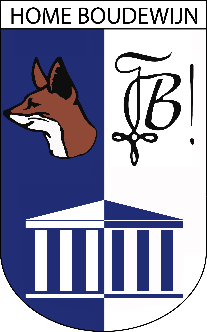 Verslag beperkte homeraad24 oktober 2022, 20u, Bar BoudewijnAanwezig: Tinne De Winter, Ines Boeckxstaens, Eva Pyfferoen, Gabriël Cantaert, Seppe Van Calster, Iebel Crutelle, Iben Harnisfeger, Byron Breyne, Rani Colin, Britt Penel, Elias Gryson, Kiki Van Gils, Max Knollema, Fabien Craene, Rune Baeckelandt, Alexine Lasseel, Zippora Van Den Veegaete, Michiel van der Heyden, Sander Meyvaert, Hanne Van Cauwenberghe, Jordy Reunes, Sarah LavaertVM’s: Laurens Van Der Linden, Maya PickavetVerontschuldigd: Hadewig Claeys, Léonore Perin AlgemeenVermeylen – HK activiteiten (puntje Tine)HK evenementen vallen altijd samen met Boudewijn en Vermeylen evenementenVaak eindigt vroeg genoeg (interhome cantus bv), dus je kan altijd op je eigen activiteit komen We hebben gewoon veel activiteiten, er zal altijd wel iets samenvallen DeltaHeeft ons verplaatst voor vetteschijvencantus naar de 30e, studentenfanfare kan ook de 30e Concert van Rhea valt ook 30e dus hier wringt het schoentje Tinne heeft een mail gestuurd, we hopen op spoedig antwoord Filmweek zal zich ook aanpassen indien de cantus 30 valt Kalendersysteem Ines: werkt goed Evaluatie en financieel verslag voorbije activiteitenSEPTEMBER26 (ma): Welcome Home Bar: €411,50 verliesBriefing hapjes (er zijn er meer opengedaan)OKTOBER30 sept (vr) – 2 (zo): NieuwbewonersweekendBeerpong: €22,36 winstKan lichtjes afwijken, let goed op voor de shiften met andere homes en schachten (in de toekomst)3 (ma) Schachtenwerfbar: €1,15 winst5 (woe): Openingsfuif€573,83 winst 11 (di): Bar €44,95 winst12 (woe): Boottocht €157 verlies → kan gesubsidieerd worden 18 (di): SchachtenverkoopBar: €47,6 winst Verkoop: €1972 winst 19 (woe): Doop + DoopcantusDoop: €108,39 verliesDoopcantus: €240,29 winst21 (vr): Ancienbar €69,73 winst Komende activiteitenOKTOBER25 (di): Trouwbar26 (woe): Nadoop 31 (okt): Kroegentocht NOVEMBER1 (di): Bloedbar3 (do): Ubound 8 (di): Vatenbar9 (woe): Buurtrondje15 (di): Bar – wordt overgenomen door Sylas 16 (woe): FuifCommissiesPENNING Drive: groot deel is weg (ook belangrijke)Is er een mogelijkheid om een echte kopie te nemen om de zoveel tijd die dan niet online staat Eva zal een stick aankopen Stempel (Seppe heeft opgezocht en het was rond €12-15)Tablet Eva is aan het kijken voor een dikke hoes aangezien degene die nu gebruikt wordt al bijna kapot is Telkens in de schuif leggen SECRETARISVerslagen via drive doen Dan doet iedereen zijn eigen puntjes en kan aangevuld worden tijdens de avond BARVolgende snack en bier(en) van de maandFrikandel en klootzakske Hoe organiseer ik een bar – belangrijkste aandachtspuntenPapierbak In container met de mooie smileyDatum geopende verpakkingen: schrijf dit op de verpakking van geopende zaken Is het een mogelijkheid om bakjes aan te kopen voor het beleg in te steken zodat het niet zo snel slecht wordt?Ketchup en Mayo: probeer 1tje per keer te gebruiken Labels koelkast: opnieuw gelabeld in de frigo en ook papieren aan de frigo gehangen Goed opletten zodat er juist wordt aangevuldFrisdrank: elke keer 12 flesjes in de frigo per soort Gebruik airfryer/ friteuse Kaasballen en frikandelen: best de friteuse Loempia’s: airfryer Aangepaste prijzen bak Maes/ Duvel/ Rouge Duvel en rouge: €40 in totaal Maes: €17 in totaal; beiden incl leeggoed Praesidium betaalt geen leeggoed, maar breng het zeker tijdig terug Probeer het leeggoed van de gratis bakken terug te brengen Frisdrank kan ook aangekocht worden in bakken Plaats voor de merch: in praesidiumkot FEESTPre in de bar: Max, Byron, Max, Elias, Maya (niet gratis drinken)Fuif is margi, dus pre evt met caraThema: marginaal Bertha heeft letterlijk hetzelfde thema, dus wat doen we hiermee? Eventueel: Apres-ski? Cara-slinger → sturen naar Benoit Descamps CULTUURKroegentochtBarrazza antwoordt niet op de mails → Jordy is langs geweest en heeft telefoonnummer gekregen en gaat een berichtje sturen Prijs moet nog bepaald worden Voor het weekend: communiceren dat het met verkleedthema isWie verkleed is, krijgt een shotje Café’sOVP Bowl – halve literOmgekeerde wereld – Biertje van de maand Bier Central – iedereen mag zelf kiezen (maar leg mss best vast in de bar als iedereen toekomt?)Trollekelder – Cuvée des trollsBarrazza – nog te bespreken Hiertussen: cara rouge Geus van Gent – Brugge tripelPumpkin carven Datum is nog niet vastgelegd, wordt bekeken PRTeam wauw workshop Ze willen data wanneer ze mogen Maak zelf een lijstje en stuur dan door naar Tinne om te dubbelchecken Dinsdag voor de bar Ze willen zelf een bar organiseren Merch fotoshoot (met Michiel bespreken)Op de site1 ‘normale’ foto en 1 foto waarbij het gebruikt wordt Foto’s op insta Is niet te laat “Je hebt ons mss wel al zien passeren, hier is de officiële bekendmaking”Trui wordt bordeauxTiktok-account Eerste op de trouwbar Fish-eye lens: Ines fixt Zet wachtwoord in de FaqKroegentocht: first drink – last drink en/of “ik denk dat die de zatste gaat zijn”Fuiven/ bal: zo met een zonnebrilSchachten mogen ook tiktoks maken SPORTReclameUbound 3 novIHC 15 nov ICTMaya haar kaartje is spoorloos, maar er wordt naar gezocht SCHACHTENTEMMERDoop was leuk, schachten zijn bang Codex aankopen, komt in draaiboek Verzekeringpapier zijn iets nieuws Voor elke activiteit zijn er verzekeringspapieren, zou handig zijn voor elke activiteit Meenemen stel dat er iets aan de hand zou zijn, moet de dag zelf ingevuld worden Zouden in de bar liggen, er is normaal altijd een sleutel beschikbaar in een of ander kastje In Faq komt ook het papiertje zodat je eventueel zelf kan afdrukken Nadoop is woensdagDan komt de puntenlijst online DC gaat nog voor of na de nadoop nog eens de puntenlijst overlopen Als je iets nodig hebt voor punten, stuur naar Elias Hierna komt iedereen ook in de FB-groepSchachtenpapMaya heeft nog bietensap over ZEDEN/CANTORBierfiets wordt eens goed bekeken MILIEUBelangrijke punten milieuraadChecklist voor elke activiteit – is dit een duurzame activiteit?Buurtrondje: 9 nov Pls kom 17u30-18uWordt iets maandelijks Inclusief de brandtrappen BarplantjesEr zijn potjes Er zijn geen stekjes Vraag of iedereen een stekje wilt gunnen – persoon mag een naam kiest (c.0dew-ooRd: Grasmaaierkevin)Asbakken: gezamenlijk met Savania voor MMMPromo kroonkurken en dopjes Herbruikbare zakjes als prijs INTERNATIONALCulture Day (datum nog te bespreken)3 groepjes die iets zouden willen doen Japan: sushi maken Frankrijk: Crêpes maken Zuid-Afrika: Taal en Dansjes leren Eten zou verkocht worden (mensen worden terugbetaald, maar winst naar Boudie)STAM bezoek voorstel Museumnacht valt 2e semester, dus ‘ter vervanging’ voor dit semesterCultuur heeft het al druk dit semester en denkt niet dat er veel hap naar zal zijn Sport/ PR activiteiten delen met erasmussersWeekblaadjes vertalen en reclame maken voor de merch Sport activiteit 2e semester als het beter weer wordtIHR/Ad hocHK Lustrum en PR hebben hun lint neergelegd Beiden staan open voor herverkiezingen Cantus”regels”: Pro HK-senior (bv. Lodewijk): io vivat bij binnenkomst (wel betalen)HKC: gaudeamus → mag strafje krijgen maar moet niet HK-senior en pro-senior eigen club: io vivat → mag strafje maar dan moet senior ook meedoenSenioren: mogen niet naar WC eerste deel → strafje en zeden doet mee Grootse plannen voor milieu, functie dus waarderenKomt inventaris feestmateriaal – lenen tussen de homes Privacy en portretrechten nu zeker vragen HK ICT gaat een bestandje maken dat je kan copy-pasten Voor elk evenement dat er inschrijvingen zijn 15/11: afterbarty IHC op Boudie – gratis vaten Energiebesparingen Warm water afgesloten in de kamers ParkeerbeleidKaat was ziek dus heeft nog niets laten weten, geen update dus Koelkasten Komt nog een mail normaal gezienOude koelkasten moeten leeg zijn, omdat ze weggehaald gaan worden Slagbomen Zijn normaal gezien oké Als de vuilzakken op zijn: stuur naar TinneVariaRijden na het drinken Sleutels afnemen na een aantal drankjes? Putten worden hersteld Sarah LavaertSecretaris Home Boudewijn 2022-2023